Tel：412-8830      Email: weituo_twcc@sfmail.sf-express.com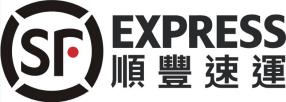                 委託收件通知單（中國大陸取件）紅色*為必填項備註：1. 若收取快件重量有差異或為輕拋物，客戶需確認時，確認方聯繫人: 	          聯繫電話: 	                 如客戶不需確認，我司收取的運費將以寄件客戶的原包裝為準。2. 參照國際航空運輸協會(IATA)規定及市場慣例，輕拋件體積重量計算方法。（輕拋重量與實際重量相比較，取數值較高一項計 費）。3. 填妥表格請E-mail：weituo_twcc@sfmail.sf-express.com，取件服務時間為星期一至五16:00 前；星期六12:00 前，周日與法定假日不提供服務。4. 包裹類物品，請提供電腦繕打的Invoice，2箱以上，需提供packing List ，均需蓋章。5. 如需帶函取件，取件時效需增加一個工作日。   6.  有任何疑問，請聯絡客戶服務熱線 412-8830（手機請加02） 查詢詳情。1、委託方客戶資料1、委託方客戶資料公司 *： 	公司 *： 	聯絡人*： 	電	話 *： 	傳真 *：  	聯絡人*： 	電	話 *： 	傳真 *：  	地址 *： 	地址 *： 	收件時間 *： 	委託人簽名或蓋章 *： 	收件時間 *： 	委託人簽名或蓋章 *： 	2、寄件方資料：3、收件方公司資料：公司名稱 *：  	公司名稱 *： 	地址  * ： 	地址  * ： 	連絡人*：	聯繫人 *： 	聯繫電話  *	聯繫電話 *： 	統一編號/身份證字號*： 		：   	4、貨物資料：5、付款方式：品名*： 	□ 寄方付	件數*： 	件,□收方支付聲明價值*: 	美元月結賬號：	 	實際重量*（約）： 	kg公司名稱：	 輕拋重量（cm）：長 	×寬 	×高 	聯繫人：			 提貨號：  	電話：		                            6、業務類型*：□順豐特快	□ 順豐標快（海運）（注：我司会优先根据您所选择的业务类型走货，若因托寄物的特殊性质，我司将会根据实际情况进行调整）7、資料是否保密 *：□是	□ 否	（注：若目的地為跨境，不提供資料保密服務，保密或帶函服務費：RMB20/票，HKD30/票，NTD100/票（服務費與運費綁定支付）6、業務類型*：□順豐特快	□ 順豐標快（海運）（注：我司会优先根据您所选择的业务类型走货，若因托寄物的特殊性质，我司将会根据实际情况进行调整）7、資料是否保密 *：□是	□ 否	（注：若目的地為跨境，不提供資料保密服務，保密或帶函服務費：RMB20/票，HKD30/票，NTD100/票（服務費與運費綁定支付）